ПРОЕКТ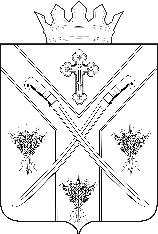  ПОСТАНОВЛЕНИЕАДМИНИСТРАЦИИ СЕРАФИМОВИЧСКОГО МУНИЦИПАЛЬНОГО РАЙОНА ВОЛГОГРАДСКОЙ ОБЛАСТИ_________________________________________________________________от «      »          2020  №_____   О внесении изменений в постановлениеадминистрации Серафимовичского муниципального района от 19.08.2019 № 424 «Об утверждении административного регламента предоставления муниципальной услуги «Предоставление земельных участков гражданам в собственность бесплатно» В соответствии с Федеральными законами от 18.07.2019 №184-ФЗ «О внесении изменений в Федеральный закон «О социальной защите инвалидов в Российской Федерации» и признании утратившим силу пункта 16 части 6 статьи 7 Федерального закона от 27.07.2010  № 210-ФЗ «Об организации предоставления государственных и муниципальных услуг», от 02.08.2019 №297-ФЗ «О внесении изменений в отдельные законодательные акты Российской Федерации в части регулирования обращения лекарственных средств для ветеринарного применения», от 06.10.2003  № 131-ФЗ «Об общих принципах организации местного самоуправления в Российской Федерации», Уставом Серафимовичского муниципального района Волгоградской области, постановлением администрации Серафимовичского муниципального района Волгоградской области от 17.04.2013   № 1 «Об утверждении Порядка разработки и утверждения административных регламентов предоставления муниципальных услуг»,ПОСТАНОВЛЯЮ:       1. Внести в административный регламент предоставления муниципальной услуги «Предоставление земельных участков гражданам в собственность бесплатно», утвержденный постановлением администрации Серафимовичского муниципального района от 19.08.2019 №424 «Об утверждении административного регламента предоставления муниципальной услуги «Предоставление земельных участков гражданам в собственность бесплатно» следующие изменения:       1) в подпункте 4 пункта 1.2.1 слова "ветеринарные работники" заменить словами "специалисты в области ветеринарии";2) в пункте 2.6.2:в абзаце шестом слово "Приказ" исключить;абзац седьмой изложить в следующей редакции:"копия документа, подтверждающего факт установления инвалидности ребенка.".        2. Настоящее постановление вступает в силу с момента подписания и подлежит размещению на официальном сайте администрации Серафимовичского муниципального района в информационно-телекоммуникационной сети «Интернет». Действие абзацев третьего – четвертого подпункта 2 подпункта 1.2 пункта 1 настоящего постановления распространяется на отношения, возникшие с 1 июля 2020 года.3. Контроль за исполнением настоящего постановления возложить на первого заместителя главы Серафимовичского  муниципального района           Н.К. Анисимову.Глава Серафимовичского муниципального района 				     		          С.В. Пономарев